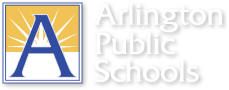 Standard 7: SMART Goal Setting Form Teacher’s Name: Algebra Teacher Subject/Grade or Position: Mathematics/Algebra    School Year: 		2020-21Directions: This form is a tool to assist teachers in setting a SMART goal that results in measurable learner progress.   NOTE: When applicable, learner achievement/progress should be the focus of the goal. Enter information electronically into the cells (the boxes will expand to fit the text).Initial Goal Submission (due by 9/30 to the evaluator)Teacher’s -Signature: 								Date:		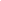 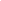 Evaluator’s Signature:								Date:	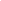 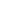 Print or Type Evaluator’s Name:      ☐ Principal forwards one copy to the Professional Development OfficeEnd of Year Teacher Reflection  ☐ Data attachedTeacher’s Signature: 								Date:		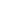 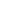 Evaluator’s Signature:								Date:	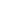 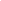 Print or Type Evaluator’s Name:    Pre-Assessment 20 questionsPost-Assessment 20 questions SMART goal results: 13/16 or 81% of students met the goal.I. Setting (Describe the population and special learning circumstances.)I teach 47 general education students in my Algebra classes. Of the 47 students, 16 are English Learners with WIDA levels of 2, or 3.Due to the existing opportunities gaps, I’ve decided to focus my smart goal on the 16 EL students in this class.14/16 students with WIDA scores below 4 scored in the basic range on the MI assessment. This measure indicates these students might not be academically ready for Algebra.I teach 47 general education students in my Algebra classes. Of the 47 students, 16 are English Learners with WIDA levels of 2, or 3.Due to the existing opportunities gaps, I’ve decided to focus my smart goal on the 16 EL students in this class.14/16 students with WIDA scores below 4 scored in the basic range on the MI assessment. This measure indicates these students might not be academically ready for Algebra.II. Content/Subject/Field Area (The area/topic addressed based on learner achievement, data analysis, or observational data.)Mathematics/AlgebraFunctionsEquations & InequalitiesMathematics/AlgebraFunctionsEquations & InequalitiesIII. Baseline Data (What is shown by the current data?)To better understand and target areas of weakness for the identified students, a released Algebra I SOL assessment was administered. The attached baseline data was compiled. The assessment was created by selecting 20 End of Course Algebra I released items.Five representative questions were selected from each of the four Virginia SOL reporting categories:Expressions and OperationsEquations and InequalitiesFunctionsStatisticsThe attached spreadsheet lists individual students and the number of individual correct responses to questions from each of the categories.  It also shows the overall percentage for each student.The average score on the assessment for the 14 identified ESOL/HILT students was 33.12%.The data show the weakest categories are Functions (17.5%) and Equation/Inequalities (16.25%) for the 16 identified students.☒ Data attachedTo better understand and target areas of weakness for the identified students, a released Algebra I SOL assessment was administered. The attached baseline data was compiled. The assessment was created by selecting 20 End of Course Algebra I released items.Five representative questions were selected from each of the four Virginia SOL reporting categories:Expressions and OperationsEquations and InequalitiesFunctionsStatisticsThe attached spreadsheet lists individual students and the number of individual correct responses to questions from each of the categories.  It also shows the overall percentage for each student.The average score on the assessment for the 14 identified ESOL/HILT students was 33.12%.The data show the weakest categories are Functions (17.5%) and Equation/Inequalities (16.25%) for the 16 identified students.☒ Data attachedIV. SMART Goal (Describe what you want learners/program to accomplish.)100% of my students will show improvement in their overall achievement when the same assessment is given during the third quarter.The 14 identified EL students will show demonstrate proficiency of at least 65% on overall individual achievement in the two weakest categories:Functions  Equations & Inequalities 100% of my students will show improvement in their overall achievement when the same assessment is given during the third quarter.The 14 identified EL students will show demonstrate proficiency of at least 65% on overall individual achievement in the two weakest categories:Functions  Equations & Inequalities V. Means for Attaining Goal (Strategies used to accomplish the goal)V. Means for Attaining Goal (Strategies used to accomplish the goal)V. Means for Attaining Goal (Strategies used to accomplish the goal)Instructional StrategyEvidenceTarget DateCreate language objectives for each math lesson, provide visuals and manipulatives when possible.Language objectives will be posted, students will review goals at the beginning/end of the lesson. Visuals and manipulatives will be provided when possible.Incorporate the use of sentence frames Students will refer to sentence frames during class discussions and be able to represent their thinking orally and in writing. Use flexible grouping based on assessments.  Modify instruction for groups based on unit tests & quarterly benchmark data.  Identify SOL objectives in need of reteaching/extension Document groupings based on assessments and observations. Create lessons/activities with in small groups to address areas of need.Incorporate the use of visuals with a vocabulary word wall and anchor charts.Word wall will identify key math vocabulary by unit. Students will refer to word wall and anchor charts to support their learning.StudentExpressions & Operations (# of correct answers out of 5)Equations & Inequalities (# of correct answers out of 5)Functions (# of correct answers out of 5)Statistics (# of correct answers out of 5)Overall Proficiency (% correct)Student 1311235Student 2222240Student 3300225Student 4200115Student 5521460Student 6422450Student 7310335Student 8211230Student 9310340Student 10411435Student 11400335Student 12401445Student 1300015Student 14101115Student 15423150Student 16101115StudentEquations & Inequalities (# of correct answers out of 10)Functions(# of correct answers out of 10)Overall Proficiency (% correct)Met Goal (Y or N)Student 18670YStudent 29780YStudent 35760NStudent 45865YStudent 59885YStudent 610890YStudent 77770YStudent 86555NStudent 910890YStudent 108775YStudent 118565YStudent 129885YStudent 136765YStudent 147770YStudent 151010100YStudent 167455N